The limit of a function (Basics)Consider the function  for values of x near 2. The table below gives the values of when x is closed to 2, but not equal to 2. We can see that the closer x approaches 2 from either side, the closer  approaches 4. 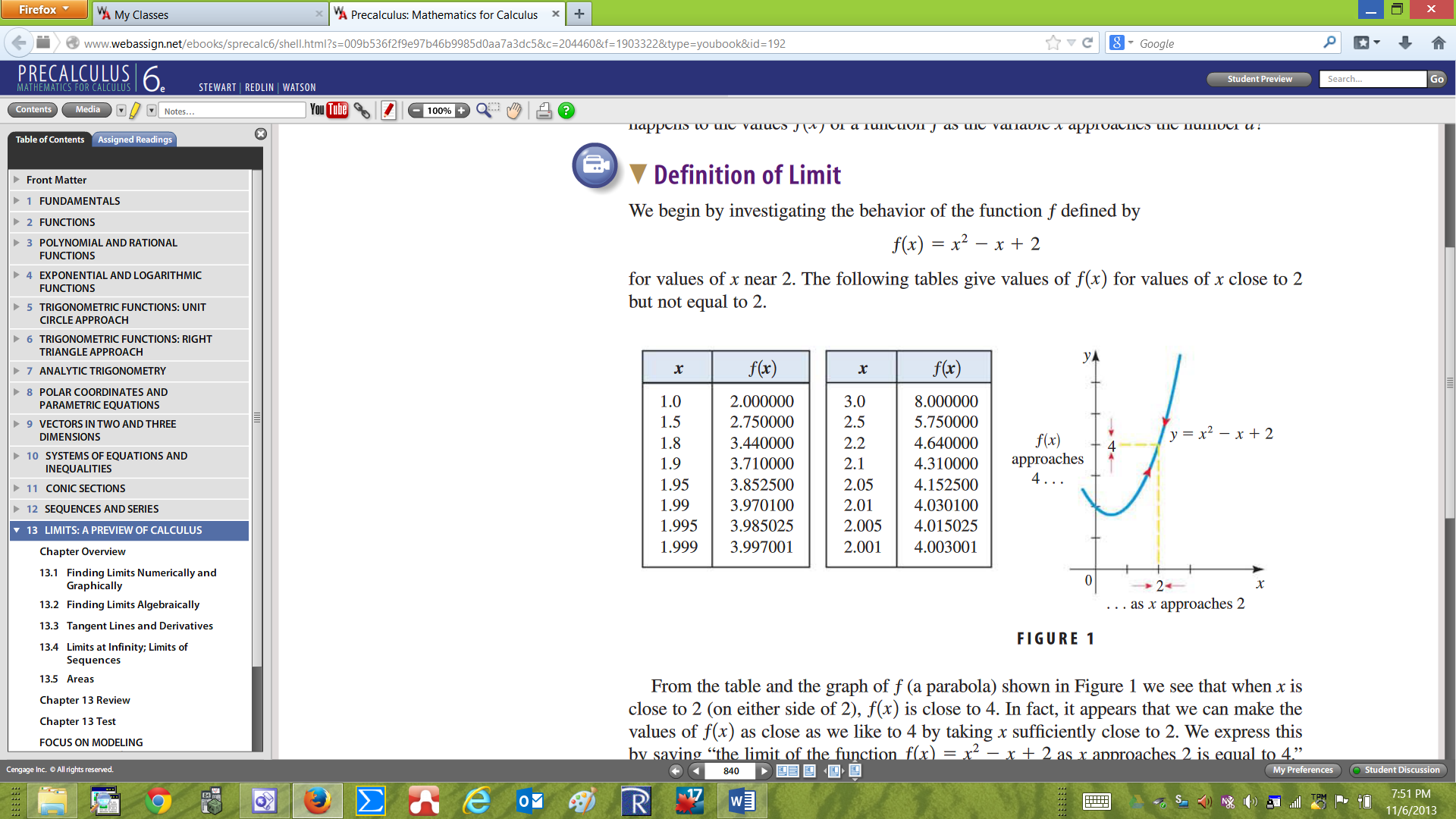 To express this situation we can write. In general, the limit of the function  tell us what value the function is “approaching to” when  is approaching a number say  in the domain of the function. The limit of the function does not refer to f (a) (the value the function takes at.)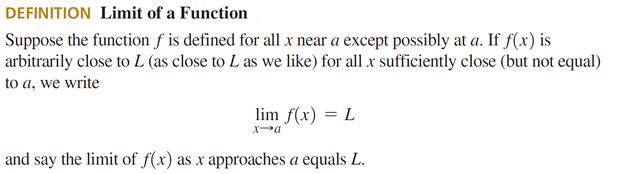 Example1: Consider the piecewise function.  Find, and Solution: This is a linear function with a discontinuity at. We can see that when x approaches 1,  approaches 2, so, whereas.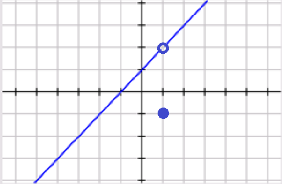 From this example we can see that.Example 2: Find, and  in the figure below: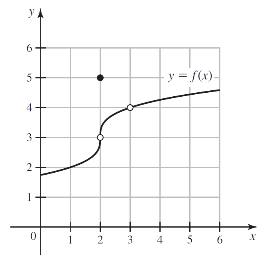 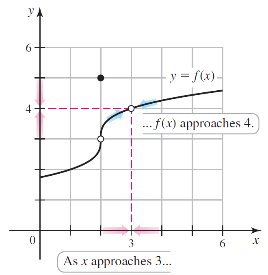 Solution: We can see that when x approaches 3,  approaches 4, so. Since 3 is not in the domain of , is undefined.From this example we can see that the limit exists at 3 even though  is undefined.One- Sided Limits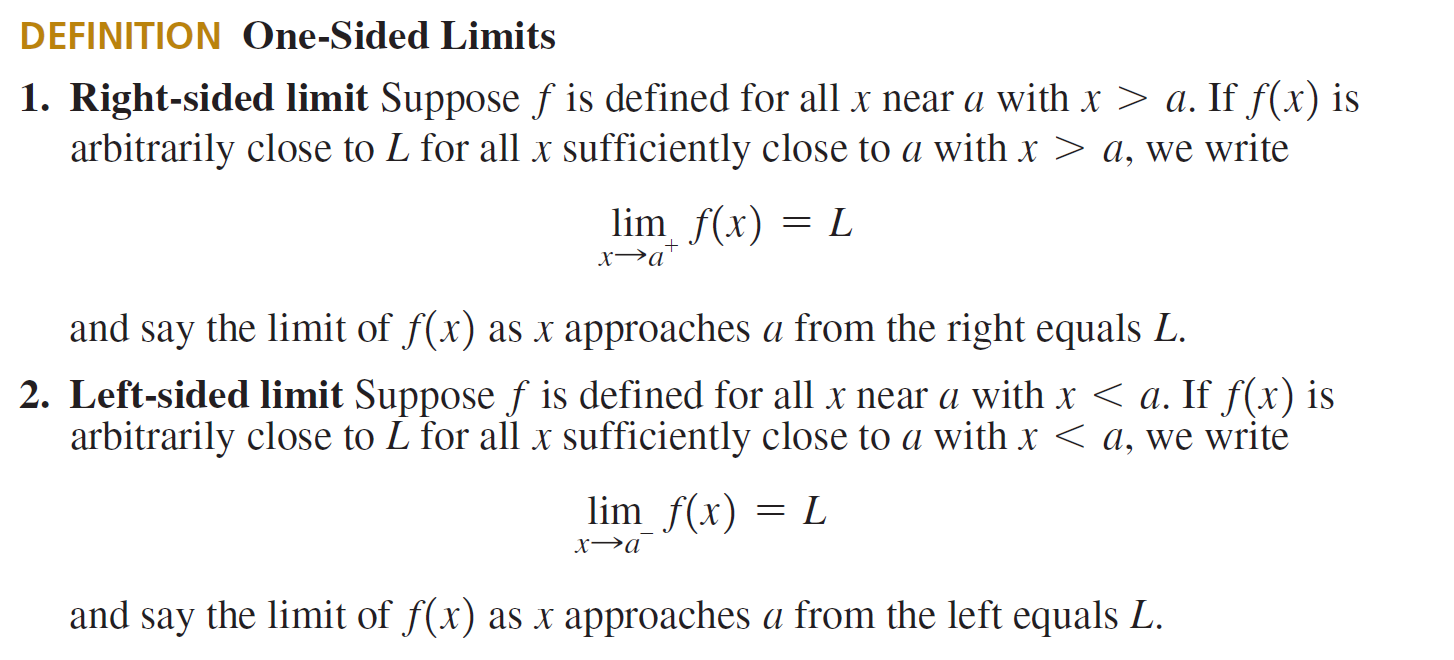 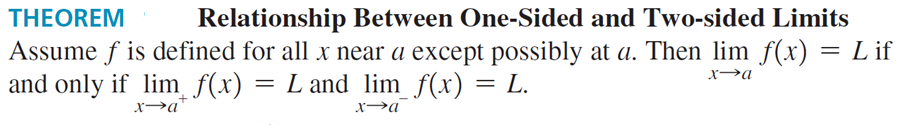 The theorem tells us that for the limit to exist, the limit from the right has to equal the limit from the left.Example 3:  A Function with a Jump Findand  in the figure below: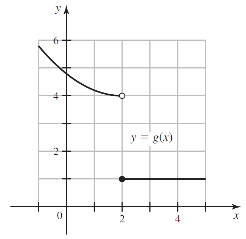 Solution: As x approaches 2 from the left,  approaches 4. Therefore, As x approaches 2 from the right,  approaches 1. Therefore,   does not exist (DNE) because . (The right limit differs than the left limit)Finding Limits Algebraically (Limits Laws)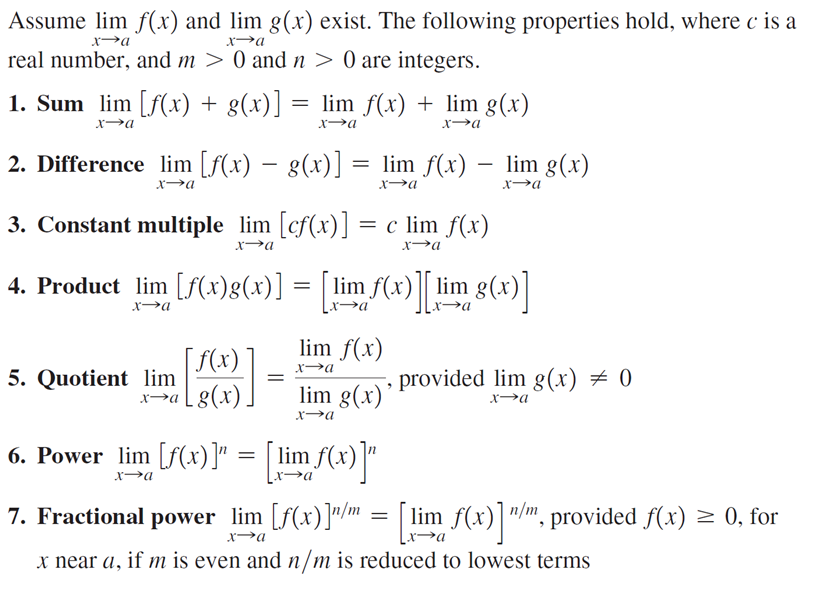 Example 5: Using the Limit Laws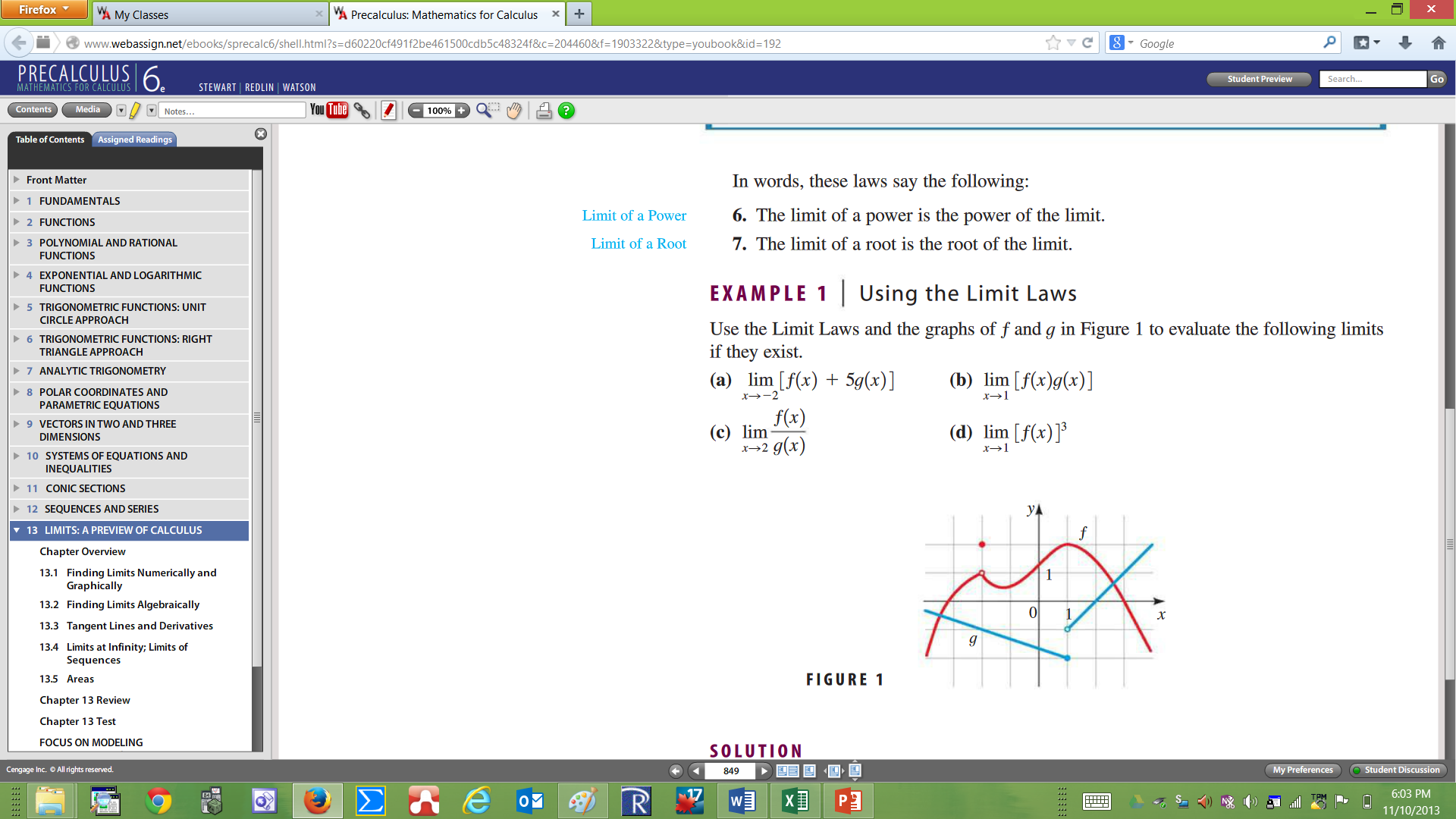 Solution: (a) From the graph, we see that and.Therefore   Using Law 1 (Limit of a Sum) 			               Using law 3 (Limit of a Constant Multiple)(b)From the graph, we see that, but  does not exist because the limit from the right does not equal the limit from the left; so  does not exist. We cannot use Law 4 (Limit of a Product)	(c)From the graph, we see that, but. We cannot use Law 5 (Limit of 	a Quotient). The limit does not exist because the denominator approaches 0.	(d)From the graph, we see that, so using Law 6 (Limit of a Power), we get Example 6: Finding Limit by Canceling Common Factors. Find .Solution: Example 7: Finding Limit by Simplifying. Find .Example 8: Finding Limit by Rationalizing. Find Solution:  where we have multiplied numerator and denominator by the conjugate of the numerator. This makes the numerator a difference of squares, so .  Example 9: Comparing Right and Left Limits. Find .Solution: Since  for  and  for, for  and  for. Since the right-hand and left-hand limits are different, it follows that  does not exist. Example 10: The Limit of a Piecewise Function. Find if it exist, where  Solution: Since,.	  Since,.Since the right and left-hand limits are equal, the limit exist, and .Infinite Limits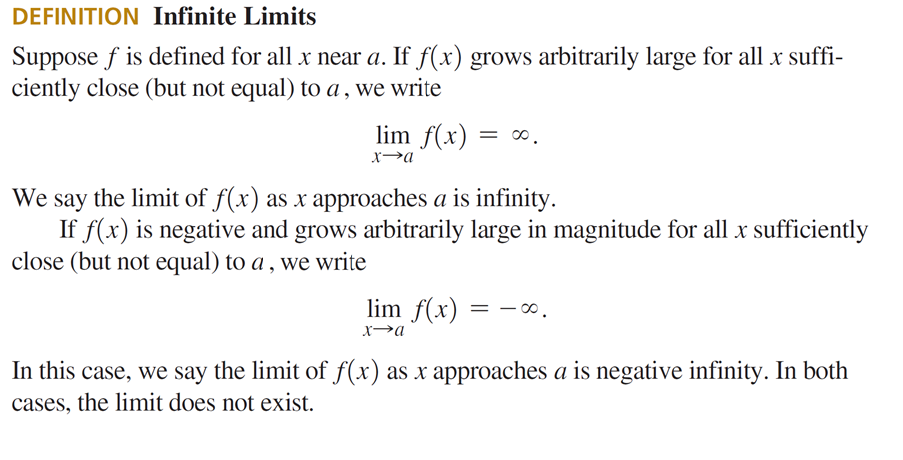 Example 4: An Infinite Limit Find and Solution: The graph of  in figure below shows that as x approaches 1 from either side, the values of  grow arbitrarily large, so the limit does not exist and we write As x approaches −1 from either side, the values of  are negative grow arbitrarily large in magnitude, so the limit does not exist and we write 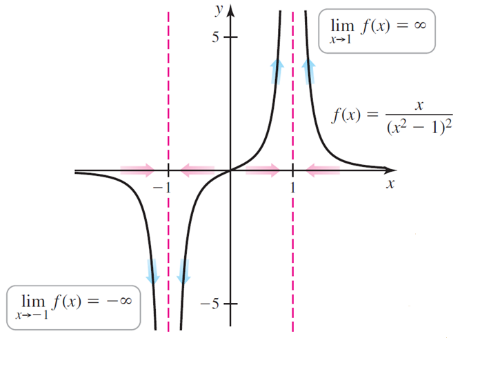 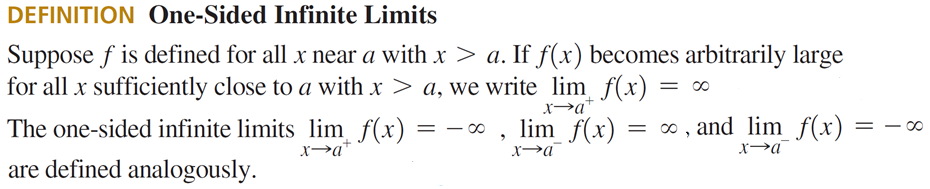 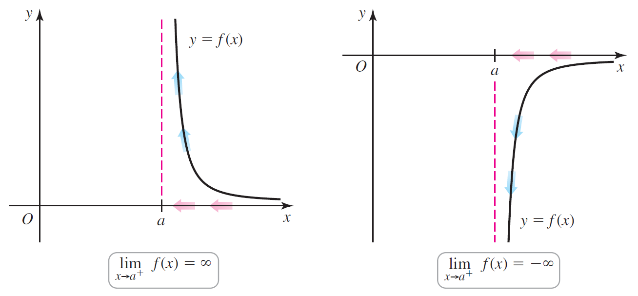 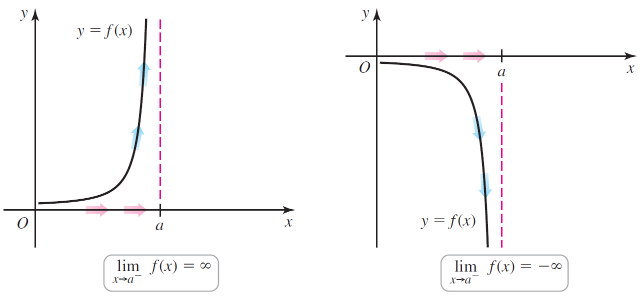 